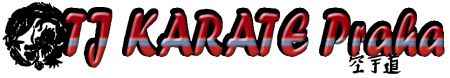 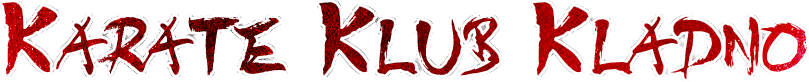 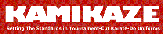 TJ Karate Praha a Karate Klub Kladno ve spolupráci s Kamikaze CZsi Vás společně dovolují pozvat na tradiční akciSEMINÁŘShihan TAKEJI OGAWA, 9. Danv Praze a v KladněPraha, sobota 4. Listopadu 2017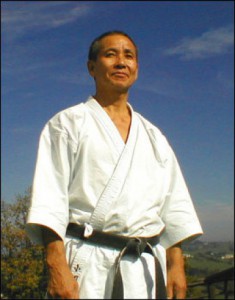 Místo:		ZŠ Chelčického 43/2614, Praha 3 – ŽižkovProgram:	14:00  - 15:25 cvičení základní techniky KIHON		10 minut přestávka15:35 – 17:00 praktické použití technik Večer společné posezení se ShihanemKladno, neděle 5. Listopadu 2017Místo: 		ZŠ Doberská 323, Kladno (vchod z ul. Em. Zahrádky)Program:	10:00  - 11:25 cvičení základní techniky KIHON		10 minut přestávka11:35 – 12:30 praktické použití technik Závěrem společný obědCvičné:  	do 15 let 200 Kč / do 18 let 400 Kč / dospělí 500 Kč / diváci 100 Kčcvičné je platné pro oba dva dnyZkoušky STV:	V případě zájmu o zkoušky STV kontaktuje organizátory pro domluvení podrobnostíKontakty na organizátory:Srdečně zveme, bližší upřesníme na místě. Změna programu vyhrazena.Mapa ZŠ Chelčického 43/2614, Praha 3 – Žižkov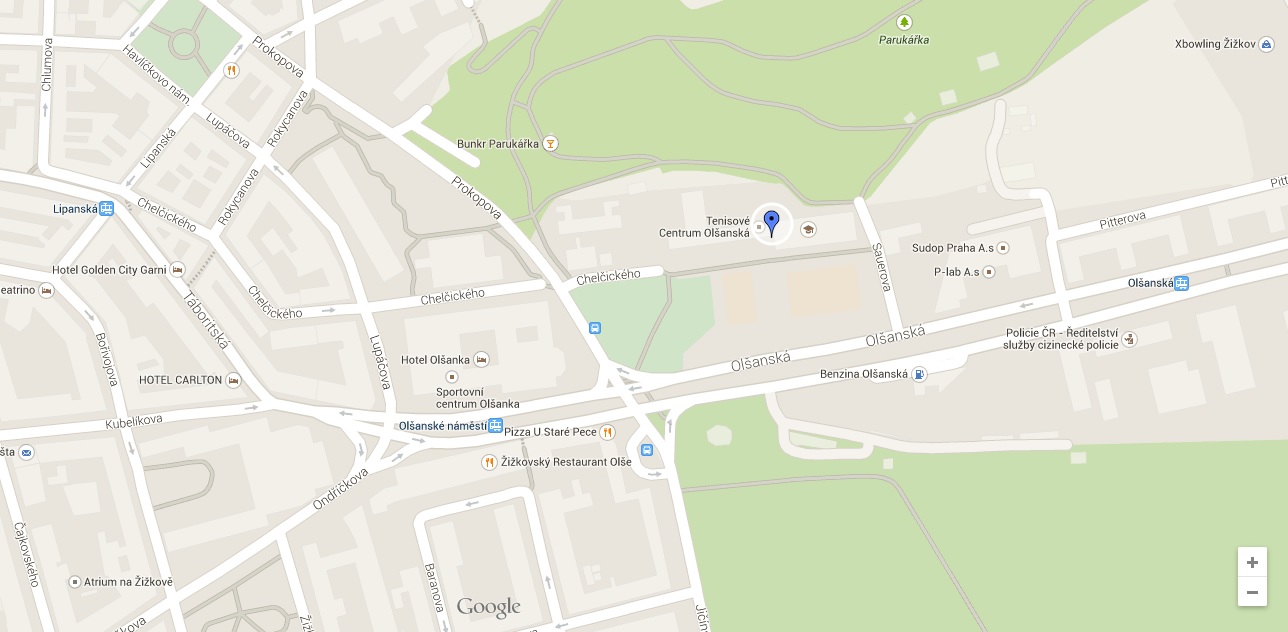 Mapa ZŠ Doberská 323, Kladno(vchod z ul. Emila Zahrádky)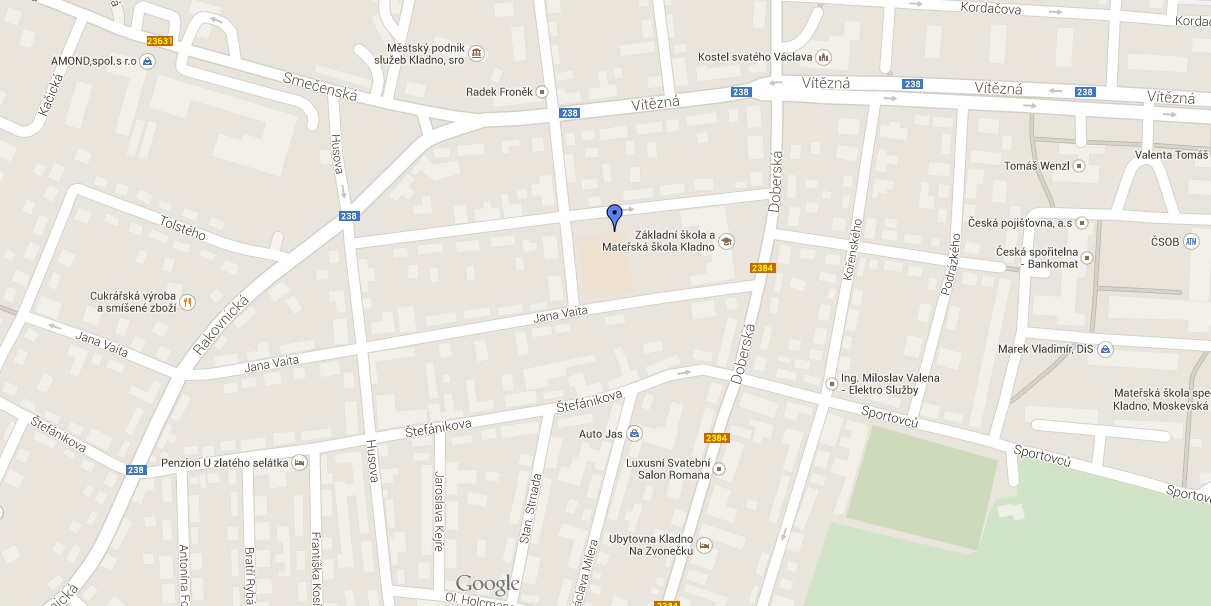 Ubytování: Pro mimopražské uvádíme některé možnosti ubytování v blízkém okolí ZŠ Chelčického (bez osobní zkušenosti – vyhledáno na internetu). Příklady:www.hotelolsanka.cz 			(noc cca 1.100 Kč)www.prokopka.cz 			(noc cca 600 Kč)www.ubytovna-praha-konevova.cz	(noc cca 100 Kč) OrganizátorJménoe-mailtelefonWebTJ Karate Praha Jan Bartoš jan.bartos@tjkaratepraha.cz+420 602 221 704 www.tjkaratepraha.czKarate Klub Kladno Luboš Kluiber l.kluiber@seznam.cz +420 608 766 460 www.karateklubkladno.cz Karate Klub Kladno Martina Růžičková l.kluiber@seznam.cz +420 736 432 457 www.karateklubkladno.cz Kamikaze MUDr. Karel Jedlička kamikaze@kamikaze.cz+420 604 713 169 www.kamikaze.czKamikaze Ing. Petra Schiffmanová kamikaze@kamikaze.cz+420 603 195 570 www.kamikaze.cz